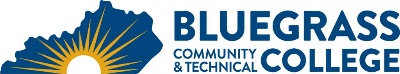 Program Coordinator: Deborah Davis	E-mail: deborah.davis@kctcs.edu		Phone: 859-246-6451Program Website: https://bluegrass.kctcs.edu/education-training/program-finder/biotechnology.aspx Student Name:		Student ID: Students must meet college readiness benchmarks as identified by the Council on Postsecondary Education or remedy the identified skill deficiencies. Graduation Requirements:Advisor Name	__________________________________	Advisor Contact	________________________________First SemesterCredit HoursTermGradePrerequisitesNotesBTN 101 Introduction to Biotechnology 1BTN 105 Applied Laboratory Calculations for Biotechnology 3BTN 201 Biotechnology Techniques I4A semester of college biology with lab or college chemistry with labFirst 8 weeksBTN 202 Biotechnology Techniques II 4BTN 201Second 8 weeksScience Requirement4 – 5 See note below.Total Semester Credit Hours16 – 17 Total Certificate Credit Hours16 – 1725% or more of Total Certificate Credit Hours must be earned at BCTCGrade of C or higher in each course required for the certificateAdditional InformationThe Science Requirement can be satisfied by any of the following:Completion of the Biotechnology Laboratory Assistant CertificationCompletion of BTN 100, BTN 103, and BTN 104 or cohort with a C or betterOne semester of college biology with labOne semester of college chemistry with labCourse approved by program coordinator